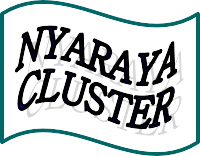 Nyaraya Cluster ExaminationKenya Certificate of Secondary Education2023 Form Four Evaluation Programme511/3	MUSIC                        Paper 3AUGUST 2023 511/3 MSMUSICPaper 3YEAR  2023MARKING SCHEMEMUSIC THEORYPAPER 3MARKING SCHEME___________________________________________________1a)16 bars      = 01mkPhrasing   =   01mkModulation = 02mkDuplet =        01mkLyricism =  01mkMc/Climax = 01mkCadences =  01mkRhythm     =01mkTOTAL = 9 Marksb) Syllabic division = a half mark(as awhole)  Text setting and accentuation   = 02mks  Cadences                                      = 01mk Lyricism =                                         01mk Phrasing =                                         01mk  Time signature                         a half mark                                        	   TOTAL =	 6Marks2)                                                                   Chords =              7 ½Voice leading =       1 ½ Voice range =         1 ½ Cadences =               01Chord progression = 3 ½       TOTAL                   = 5marksDeduct ½ mark each for any the following faults (maximum of 5½ marks) Consecutive perfect 5ths 							½ markParallel octaves 								½ markCrossing of parts 								½ markVoice overlapping 								½ markSpacing 									½ markDoubled 3rds in major chords						          ½ markDoubled leading 								½ markWrong use of  2nd inversion chords 				      	            ½ markWrong rhythms/note values (mark as a whole) 				½ mark Stems (mark as a whole) 							½ mark Exposed 5ths or 8ves 								½ markFrom unison to 5ths or 8ves and vice versa 					½ markHidden 5ths to octaves and vice versa 					½ markOthers –missing key signature, missing double bar lines 			½ markIf all the chords are wrong, then no harmony. Total 15 marks 3.a)                  Tightening and loosening the laces and straps.Using uvuva [the inner tube of a tyre]e.g musondo drum                                                                                                                               1mk x 2   =2mksb) It facilitates  distribution of roles.Makes mastery of text easier.It involves the whole group – full participation of all members. Keeps participants alert in case of key changes and entries.  Provides Greater variety of texture.Pitching is easily set by the soloistMakes the performance more interesting.Allows the soloist a break before the next section.Allow for spontaneous improvisation or creativity by the soloist                                                                                                                              1mk  x 4  =4mksc) Soothes the baby to stop cryingLull the baby to sleepExpress mother’s love to the baby.Provides  the baby with emotional securityEntertains the baby                                                                                            1mk  x 4   =4mksd)                                                                                                    i.      The community that perform it- Bukusuii.      The gender of the performance- Men and women/ boys and girlsiii.      The occasion it is performance- Entertainment in social gathering/ competition                                                                                                                           	  1  x 3  = 3mkse) What is the difference between Orutu and Arutu.                                                              Orutu is a fiddle (chordophone) from Luo community while Arutu is a membranophone among the Samia people                                                                                                      2mks4. WESTERN MUSIC.[14MARKS]Answer any two questions from (a), (b), (c) and (d)a)   CLAUDIO  MONTEVERDIi)      Name Claudio Monteverdi’s nationality.                                                              (1mark)Italianii)         State any three capacities in which Monteverdi served at the court of Gonzaga inMantua.                                                                                                                            (3marks)Vocalist and viol player.Maestro della musica [masses of music] A singer and violinistMusic directorConductor at the court of Vincenzoiii)        What is an Opera?                                                                                                               (1m ark)Is a musical drama consisting of recitative and choruses.iv)   Name the two operatic masterpieces that Montervedi composed for the court ofMantua                                                                                                                         (2marks)OrfeoArianab)         ALLESANDRO SCARLLATTIi.           In which musical period did Allesandro live?                                                                  (1mark)Baroqueii.     Who was Allesandro’s teacher in Rome?                                                                              (1mark)Giacomo Carrisimiiii.      State any three of Allesandros musical appointments.                                                 (3marks)Maestro de Capella to queen Christiana of Sweden.  Maestro de capella to cardinal Pietro Ottoboni in Rome Maestro de capella in Santa Maria Maggiore .Iv. State any two features of Allesandros operas.                                                                     Were  in three sections allegro-adagio- allegroMade use of  ever changing phrase length.Abandoned ground bass and binary form in two stanzasHe originated the use of orchestra ritortonello.His last two operas show  a deeper poetic feeling and dignified style of a strong dramatic scene.                                                                                                                    1mk   x 2    =2marksc).    CHRISTOPH GLUCKi. Name his nationality                                                                                                                      (1mark)Germanyii. Name two non-musical artistes who influenced Gluck as a composer.                            (2marks)Actor David Garrick in LondonAngelioni -the ballet choreographer Raniero de Calzabigi- the poetiii. Discuss his relationship with Handel.                                                                                      (2marks)They admired each otherHandel criticized him for his inability to use contrapuntal style.He tried to imitate Handel whom he described as ‘divine master of our art’iv. Name the two operas associated with conquering. Paris opera.                                                                                                                                        (2marks)d).         CLAUDE DEBUSSYi. Outline any four characteristics that depict the impressionistic style in Debussy musical works .)Had whole tone scale.Used unresolved harmony and sonorityPiano music made use of pedalUsed overtones and parallel dischordsUsed modes in some of his works.                                                                              1mk  x 4   = 4marksii. State two sources that influenced Debussy’s musical life and style.                                 His visit to Byreuth where he encountered and was influenced by the music of Wagner and the oriental music there.Impressionists e.g Mallarme’s poem to which he based the prande L’apros midi d’ un FauneMusic education at Paris concervatioitre  made him acquire piano and compositional skills.                                                                                                                                            1mk  x 2    =2marksiii. Name the opera that Debussy composed.                                                                              pelleus et mellisando                                                                                                        1mark5. Prescribed African Music- Chuka drummers from Tharaka Nithi (PPMC)a).How has variation been achieved in the   music?                                                Use of different melodic tunesUse of different rhythmic patternsSolo response style alternating with group singingDrum played in different waysSome melodies are shorter than the othersTempo changes                                                                                                              1  x 4  = 4marksb). What is the role of voice in performance?                                                                            Sings melodiesPerforms different ornamentsIdentity of the community through the message                                                  1mk x 3   =3marksc). What is the role of drums in the performance?                                                                   Maintain rhythmMaintain the tempo Keeps timeEnrich the textureSets pace for the danceDrums are main instruments in the performance6. PRESCRIBED WESTERN ANALYSIS   :Trio sonata by Arcangello Corellia). What is the role of organ in the composition.                                                                        Plays the Basso continuo  Fills in the chords in the Bass                                                                             1mk x 1 = 1mark                                                     b). Name bars that have parts crossing.                                                                                      Bars 24 indicates cross pitches between violin 1 and 2There also exists cross pitches in bars 32 -34 between violins 1 and 2                                                                                	                                              1mk  x 2  = 2marksc). Indicating bar numbers state the main form of the work.                                                     Binary formA bars 1-19B bars 20-43                                                                                                                   (2marks)d). Describe bars 1-19 in terms of :                                                                                              i).Tonality D major bar 1-8 aA major bar 9-19	     1    x 2  =2marksii) TextureBar  1-2 -monophonic textureBar 3- polyphonic textureBars 16-19 polarized texture	half  x 2   =1mark111) Tempo- allegro- fast or livelyiv).MediaA trio of violin 1 and 2 violone celloOrgan	half x 4 = 2marks7.          UPREPARED ANALYSIS.a) i Mediant                                    	1mk x 1   =1markii) Tonal change from B flat to G minor    Rhythmic variation    Pitch variation                                                                                                                                                                                            Half mark x 2   =1markb)B flat major-home key    modulates to G minor the ends in the tonic key                                       Half mark x 2   =1markc) Recorder	  1markd) Tie	  1marke) Perfect cadence8. GENERAL MUSIC KNOWLEDGE (16MKS)  a) Mention two examples of transposing instruments which have high sound.                 (2marks)PiccoloCelesta	1mk x 2 =2marksb) Outline three roles of a music producer.                                                                                Records  the artistic music in the studio.Advices  on changes to be made on the song for the best results. Mix the music after recording.Create a master copy for reproduction purposesGet back ground variation for the artistLook for a band for his recording	  1mk  x 3  =3marksc) Name any three arrangers of the Kenya national anthem.                                       (3marks)Peter Kibukosya George senoga Zake Graham Hyslop Washington Omondi Thomas Kalume                                                                                                                                                                           d) Give any four points justifying the importance of a music student participating in the Kenyamusic festival competitions.                                                                                                         Exposure to performances of various types of  music.Opportunity to apply what has been learned in class. Gain musical knowledge from adjudicator’s commentsImprovement of performance standards                                                         1mk x 4 =  (4marks)        This is the last page                                                                                                                 